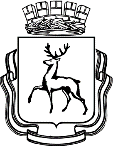 АДМИНИСТРАЦИЯ ГОРОДА НИЖНЕГО НОВГОРОДАДепартамент инвестиционной политики, внешнеэкономических связей, предпринимательства и туризмаП Р И К А ЗВ соответствии с положениями постановления администрации города Нижнего Новгорода от 23.04.2020 № 1364 «О мерах по реализации Указа Губернатора Нижегородской области от 07.04.2020 года № 53 «О мерах поддержки организаций и лиц, пострадавших от распространения новой коронавирусной инфекции (COVID-19)» (далее – Постановление №1364) в связи с поступившими от 28.10.2020 №Сл-01-08-583011/20, от 17.11.2020 №Сл-01-05-627872/20, от 17.11.2020 №Сл-01-10-626866/20, от 18.11.2020 №Сл-01-11-628918/20, от 19.11.2020 №Сл-01-10-633483/20  письмами Канавинского, Нижегородского, Советского и Сормовского районов города Нижнего Новгорода.ПРИКАЗЫВАЮ:Внести изменения в п.7 приложения №1 к приказу №163 от 05.08.2020 об утверждении сводного реестра получателей финансовой помощи (субсидий) юридическим лицам и индивидуальным предпринимателям города Нижнего Новгорода, пострадавшим от распространения новой коронавирусной инфекции (COVID-19), в целях возмещения затрат на оплату коммунальных услуг в период действия режима повышенной готовности, в части изменения объема субсидии ООО «Икстрим бар НН» с «98573,92» на «103426,64» в связи с технической ошибкой, допущенной в протоколе заседания городской комиссии по оказанию мер поддержки Нижегородского района №51/01-07/2020-05 от 31.07.2020.Внести изменения в п.8 приложения №1 к приказу №163 от 05.08.2020 об утверждении сводного реестра получателей финансовой помощи (субсидий) юридическим лицам и индивидуальным предпринимателям города Нижнего Новгорода, пострадавшим от распространения новой коронавирусной инфекции (COVID-19), в целях возмещения затрат на оплату коммунальных услуг в период действия режима повышенной готовности, в части изменения объема субсидии ООО «Икстрим бар НН» с «100204,96» на «105057,68» в связи с технической ошибкой, допущенной в протоколе заседания городской комиссии по оказанию мер поддержки Нижегородского района №51/01-07/2020-05 от 31.07.2020.Внести изменения в п.9 приложения №1 к приказу №163 от 05.08.2020 об утверждении сводного реестра получателей финансовой помощи (субсидий) юридическим лицам и индивидуальным предпринимателям города Нижнего Новгорода, пострадавшим от распространения новой коронавирусной инфекции (COVID-19), в целях возмещения затрат на оплату коммунальных услуг в период действия режима повышенной готовности, в части изменения объема субсидии ИП Доможировой Светлане Николаевне с «8406,72» на «8515,64» в связи с технической ошибкой, допущенной в протоколе заседания городской комиссии по оказанию мер поддержки Нижегородского района №51/01-07/2020-05 от 31.07.2020.Внести изменения в п.31 приложения №1 к приказу №163 от 05.08.2020 об утверждении сводного реестра получателей финансовой помощи (субсидий) юридическим лицам и индивидуальным предпринимателям города Нижнего Новгорода, пострадавшим от распространения новой коронавирусной инфекции (COVID-19), в целях возмещения затрат на оплату коммунальных услуг в период действия режима повышенной готовности, в части изменения объема субсидии ИП Синякиной Наталье Васильевне с «52196,74» на «75771,94» в связи с технической ошибкой, допущенной в протоколе заседания городской комиссии по оказанию мер поддержки Канавинского района №44 от 04.08.2020.Внести изменения в п.8 приложения №1 к приказу №72 от 19.06.2020 об утверждении сводного реестра получателей финансовой помощи (субсидий) юридическим лицам и индивидуальным предпринимателям города Нижнего Новгорода, пострадавшим от распространения новой коронавирусной инфекции (COVID-19), в целях возмещения затрат на оплату коммунальных услуг в период действия режима повышенной готовности, в части изменения расчетного периода предоставления субсидии ООО "Фитнес-клуб на Южном" на возмещение коммунальных услуг с «с 28.03.2020 по 30.04.2020» на «с 01.04.2020 по 30.04.2020» в связи с технической ошибкой, допущенной в протоколе заседания городской комиссии по оказанию мер поддержки Советского района №25 от 17.06.2020.Внести изменения в п.43 приложения №1 к приказу №162 от 05.08.2020 об утверждении сводного реестра получателей финансовой помощи (субсидий) юридическим лицам и индивидуальным предпринимателям города Нижнего Новгорода, пострадавшим от распространения новой коронавирусной инфекции (COVID-19), в целях возмещения затрат на оплату труда работникам в период действия режима повышенной готовности, в части изменения объема субсидии ООО "Фитнес-клуб на Южном" на возмещение оплаты труда работникам с «1030123,05» на «1034243,51» в связи с технической ошибкой, допущенной в протоколе заседания городской комиссии по оказанию мер поддержки Советского района №41 от 04.08.2020.Внести изменения в п.42 приложения №1 к приказу №162 от 05.08.2020 об утверждении сводного реестра получателей финансовой помощи (субсидий) юридическим лицам и индивидуальным предпринимателям города Нижнего Новгорода, пострадавшим от распространения новой коронавирусной инфекции (COVID-19), в целях возмещения затрат на оплату труда работникам в период действия режима повышенной готовности, в части изменения объема субсидии ООО "Фитнес-клуб на Советской" на возмещение оплаты труда работникам с «625745,33» на «628248,30» в связи с технической ошибкой, допущенной в протоколе заседания городской комиссии по оказанию мер поддержки Советского района №41 от 04.08.2020.Внести изменения в п.35 приложения №1 к приказу №46 от 02.10.2020 об утверждении сводного реестра получателей финансовой помощи (субсидий) юридическим лицам и индивидуальным предпринимателям города Нижнего Новгорода, пострадавшим от распространения новой коронавирусной инфекции (COVID-19), в целях возмещения затрат на оплату труда работникам в период действия режима повышенной готовности, в части изменения объема субсидии ООО "Идеи Про" на возмещение оплаты труда работникам с «90606,50» на «90785» в связи с технической ошибкой, допущенной в протоколе заседания городской комиссии по оказанию мер поддержки Советского района №58 от 30.09.2020.Внести изменения в п.2 приложения №1 к приказу №194 от 28.08.2020 об утверждении сводного реестра получателей финансовой помощи (субсидий) юридическим лицам и индивидуальным предпринимателям города Нижнего Новгорода, пострадавшим от распространения новой коронавирусной инфекции (COVID-19), в целях возмещения затрат на оплату труда работникам в период действия режима повышенной готовности, в части изменения объема субсидии ИП Оруджеву Ильхаму Черкез оглы на возмещение оплаты труда работникам с «366100,84» на «363620,11» в связи с технической ошибкой, допущенной в протоколе заседания городской комиссии по оказанию мер поддержки Сормовского района №75 от 25.08.2020.Внести изменения в п.41 приложения №1 к приказу №47 от 02.10.2020 об утверждении сводного реестра получателей финансовой помощи (субсидий) юридическим лицам и индивидуальным предпринимателям города Нижнего Новгорода, пострадавшим от распространения новой коронавирусной инфекции (COVID-19), в целях возмещения затрат на оплату коммунальных услуг в период действия режима повышенной готовности, в части изменения объема субсидии ООО "СК Центр " на возмещение коммунальных услуг с «152971,67» на «132750.93» в связи с технической ошибкой, допущенной в протоколе заседания городской комиссии по оказанию мер поддержки Сормовского района №86 от 30.09.2020.Внести изменения в п.46 приложения №1 к приказу №43 от 30.09.2020 об утверждении сводного реестра получателей финансовой помощи (субсидий) юридическим лицам и индивидуальным предпринимателям города Нижнего Новгорода, пострадавшим от распространения новой коронавирусной инфекции (COVID-19), в целях возмещения затрат на оплату труда работникам в период действия режима повышенной готовности, в части изменения объема субсидии ИП Максимову Владимиру Ивановичу на возмещение оплаты труда работникам с «51698,03» на «51701,03» в связи с технической ошибкой, допущенной в протоколе заседания городской комиссии по оказанию мер поддержки Сормовского района №85 от 28.09.2020.Внести изменения в п.23 приложения №1 к приказу №44 от 30.09.2020 об утверждении сводного реестра получателей финансовой помощи (субсидий) юридическим лицам и индивидуальным предпринимателям города Нижнего Новгорода, пострадавшим от распространения новой коронавирусной инфекции (COVID-19), в целях возмещения затрат на оплату коммунальных услуг в период действия режима повышенной готовности, в части изменения объема субсидии ИП Изотовой Ирине Станиславовне на возмещение коммунальных услуг с «25726,77» на «25830,58» в связи с технической ошибкой, допущенной в протоколе заседания городской комиссии по оказанию мер поддержки Сормовского района №85 от 28.09.2020.Контроль оставляю за собой.Директор департамента 		     		                      	                      	А.В. СимагинПриложение № 1к Приказу «О внесении изменений в Приказы об утверждении сводных реестров получателей субсидий»Утверждено:Директор департамента инвестиционной политики, внешнеэкономических связей, предпринимательства и туризма____________________________(подпись)«____»______________2020года№О внесении изменений в Приказы об утверждении сводных реестров получателей субсидий №п.п.Район№ ПриказаДата комиссииНаименование организации, ФИО индивидуального предпринимателяИНН/КППОбъём субсидий (руб.)Период предоставления субсидий7Нижегородский16331.07.2020ООО "Икстрим бар НН"2461044684/526045001103426,64с 01.05.2020 по 31.05.20208Нижегородский16331.07.2020ООО "Икстрим бар НН"2461044684/526045001105057,68с 01.06.2020 по 30.06.20209Нижегородский16331.07.2020ИП Доможирова Светлана Николаевна5262005140258515,64с 28.03.2020 по 30.06.202031Канавинский16304.08.2020ИП Синякина Наталья Васильевна52570478740775771,94с 28.03.2020 по 30.06.20208Советский7217.06.2020ООО "Фитнес-клуб на Южном"5262322340/526201001751571,84с 01.04.2020 по 30.04.202043Советский16204.08.2020ООО "Фитнес-клуб на Южном"5262322340/5262010011034243,51с 01.06.2020 по 30.06.202042Советский16204.08.2020ООО "Фитнес-клуб на Советской"5262315350/526201001628248,30с 01.06.2020 по 30.06.202035Советский4630.09.2020ООО «Идеи Про»5262349687/52620100190785с 01.04.2020 по 30.06.20202Сормовский19425.08.2020ИП Оруджев Ильхам Черкез Оглы526300055255363620,11с 28.03.2020 по 30.04.202041Сормовский4730.09.2020ООО "СК Центр"5263094791/526301001132750.93с 01.08.2020 по 31.08.202046Сормовский4328.09.2020ИП Максимов Владимир Иванович52631427150651701,03с 01.08.2020 по 31.08.202023Сормовский4428.09.2020ИП Изотова Ирина Станиславовна52570620749025830,58с 01.06.2020 по 06.08.2020